Maths week 2020Making shapes with our bodies- during outside P.E time we made different shapes using our bodies in our pod groups 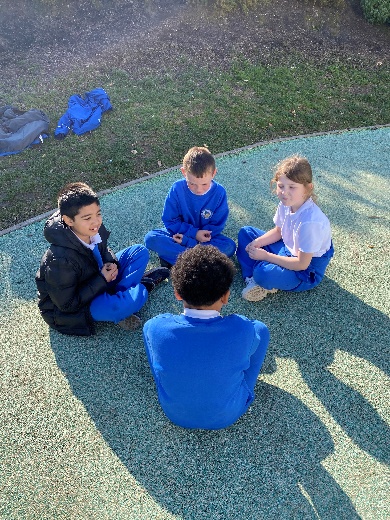 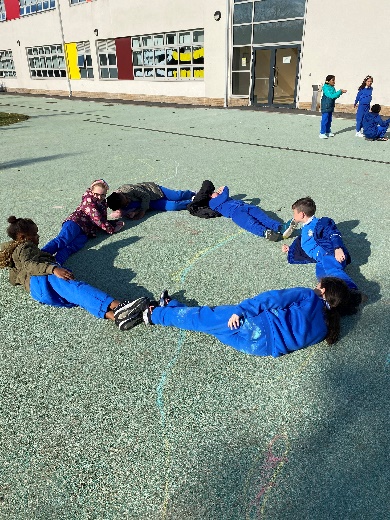 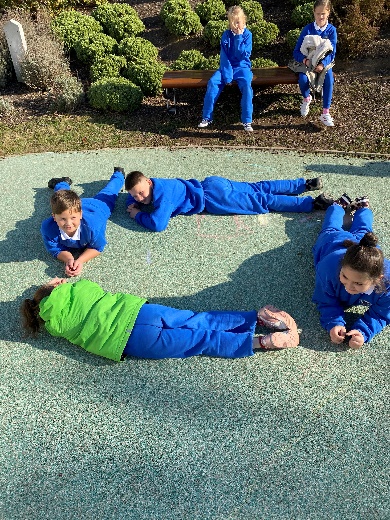 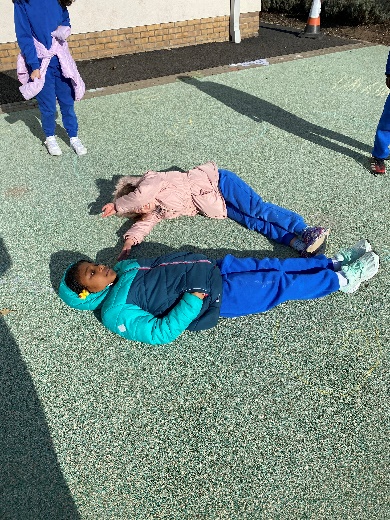 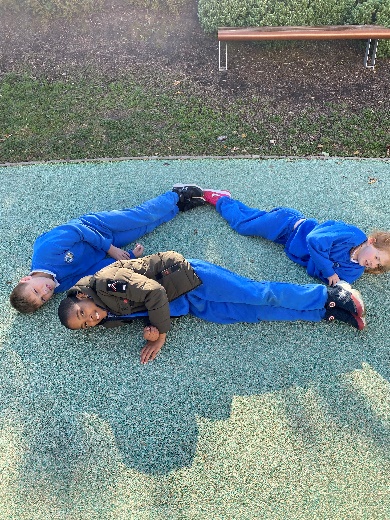 Maths Monopoly- the children played Maths monopoly in pairs. They had to figure out addition and subtraction problems in order to get points. There were challenge cards and chance cards also which gave extra problems to solve. The children had so much fun playing this Maths game!!!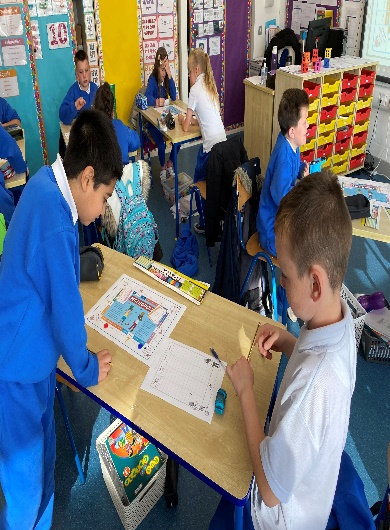 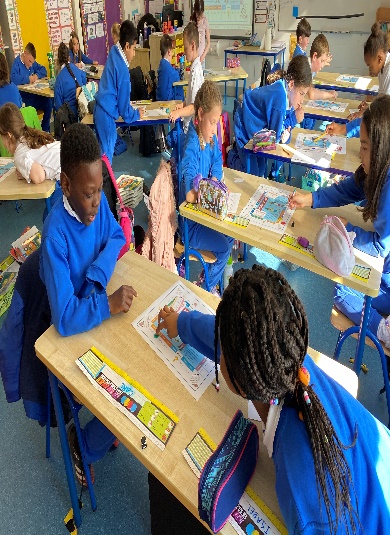 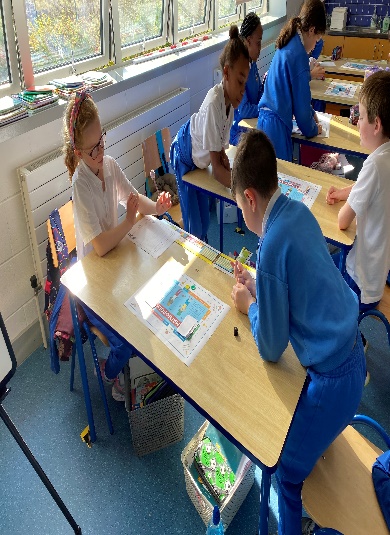 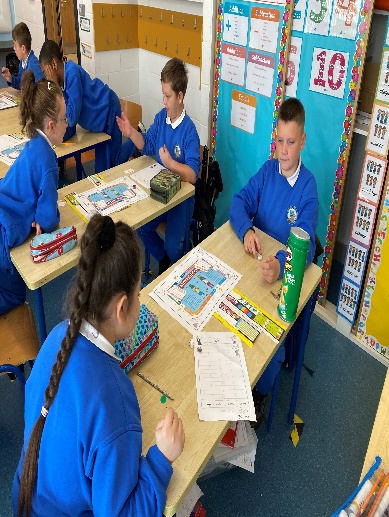 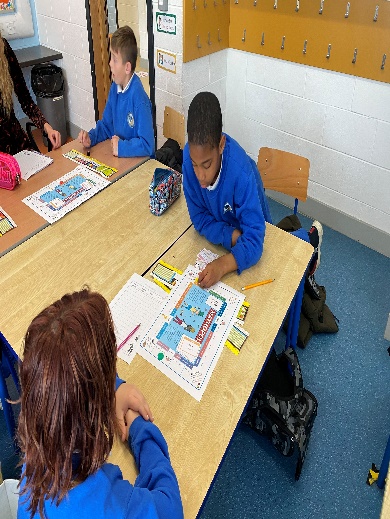 